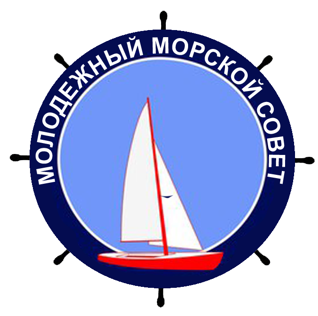 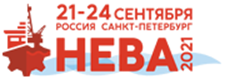 РМОО «Молодежный морской совет Санкт-Петербурга»Положение о проведенииОткрытого конкурса«Морской юрист XXI века»Десятый Юбилейный открытый конкурс «Морской юрист XXI века» проводится в 2021 году Молодежным морским советом Санкт-Петербурга при поддержке Морского Совета при Правительстве Санкт-Петербурга.Конкурс направлен на развитие гражданского общества, повышение уровня правовой культуры, выявление и поощрение талантливых студентов, аспирантов, молодых ученых, формирование и популяризацию положительного образа современного морского юриста, укрепление авторитета юридического образования в ВУЗах Санкт-Петербурга и организациях морской направленности.С 2016 года к участию в конкурсе принимаются также работы, посвященные отдельным специалистам морской индустрии (морякам, инженерам, докерам, сюрвейерам, и т.д.).
В конкурсе предусмотрена соответствующая номинация – «Морской специалист».Задачи проекта.Привлечение студентов к активному участию в самостоятельной исследовательской и творческой работе.Формирование представлений о будущей профессиональной деятельности студентов-юристов, специализирующихся в морском праве, а также студентов других специальностей, связанных с морской отраслью.Содействие развитию системы подготовки специалистов для морской отрасли.Содействие в формировании современного образа специалистов морской отрасли.2. Организаторы конкурса.Организатором конкурса является: Молодежный центр морского права Молодежного морского совета Санкт-Петербурга.Председатель Оргкомитета:Пустынникова Татьяна Ивановна – председатель правления Молодежного морского совета Санкт-Петербурга.Сопредседатель Оргкомитета конкурса:Карачёв Денис Валерьевич – старший преподаватель кафедры международного и морского права Государственного университета морского и речного флота имени адмирала С.О. Макарова, член Молодежного морского совета Санкт-Петербурга, практикующий юрист.Координатор конкурса:Чурзина Людмила Дмитриевна – преподаватель кафедры уголовного и административного права, помощник проректора по научной работе СПбГМТУ. Председатель Жюри:Малышева Наталия Ивановна – доцент Санкт-Петербургского государственного университета, кандидат юридических наук, доцент.Члены жюри:Смыслов Борис Анатольевич – профессор кафедры международного морского права СПбГМТУ, кандидат юридических наук, доцент.Солодченко Владимир Семенович – профессор кафедры государственного и международного права СПбГМТУ, кандидат юридических наук, профессор.Евграфова Ирина Владимировна – заведующий кафедрой международного морского права СПбГМТУ, кандидат педагогических наук.Раянова Эльвира Талгатовна – заместитель начальника Отдела обеспечения учебного процесса института «Международного транспортного менеджмента» Государственного университета морского и речного флота имени адмирала С.О. Макарова.Призы предоставлены Морским Советом при Правительстве Санкт-Петербурга и Оргкомитетом конкурса.3. Тематическое содержание конкурса.Участникам конкурса предлагается написать творческую работу на тему «Морской юрист XXI века». Например, представить свое видение того, кем является современный морской юрист или специалист морской отрасли, какими качествами обладает или должен обладать такой человек. Приветствуется проведение самостоятельного научного исследования в области права, посвященного морской тематике. В качестве основной формы творческих работ предлагается литературная с использованием любого жанра и формы (рассказ, эссе, очерк, сочинение, стихотворение, социологический опрос, интервью и т.д.). Допускается использование следующих форм творчества: художественно-изобразительное (рисунок, плакат, открытка, фотография), музыкальное (песня, гимн), театральное (спектакль, танец).Сроки подачи документов. Регистрация и участие в конкурсе.В конкурсе могут принять участие все желающие – студенты, обучающиеся по программам специалистов, бакалавриата, магистратуры любых направлений подготовки, аспиранты и преподаватели Вузов, а также специалисты, занятые в разнообразных сферах морской деятельности.Для участия в конкурсе необходимо выполнить творческую работу с учетом требований конкурса и направить вместе с заполненной анкетой (Приложение №1) по электронной почте в адрес организаторов конкурса. Анкета заполняется в электронном виде с подробным указанием всей требуемой информации.Работы принимаются по электронной почте: morskoy_yurist@mail.ruСроки представления работ на конкурс – c 26 июля 2021 года до 23:59 20 сентября 2021 года. Работы, поступившие в адрес конкурсного жюри после указанного срока, к участию в конкурсе не допускаются.Организация проведения конкурса.Оргкомитет отвечает за подготовку и проведение конкурса, формирует Жюри, готовит Положение об Открытом конкурсе «Морской юрист в XXI веке», пакет сопроводительных информационных материалов и обеспечивает доведение их до сведения потенциальных участников конкурса. Сопредседатель и Координатор конкурса осуществляют сбор выполненных конкурсных работ и направляет их на рассмотрение Жюри, при необходимости консультирует участников.Ход Конкурса и его результаты освещаются через:Официальную группу СНО «Знатоки закона» вконтакте: https://vk.com/club184686523 Официальный сайт Морского Совета при Правительстве Санкт-Петербурга: gov.spb.ru/gov/morsovet/   Официальный сайт ФГБОУ ВО «Санкт-Петербургский государственный морской технический университет»: https://www.smtu.ruОфициальную группу ФГБОУ ВО «Санкт-Петербургский государственный морской технический университет» вконтакте: https://vk.com/spbmtu Официальную группу Молодёжного морского совета Санкт-Петербурга вконтакте: https://vk.com/molmorsovspb Требования к оформлению творческих работ.1. Объем письменной творческой работы не должен превышать 6 страниц, напечатанный через одинарный междустрочный интервал.2. Формат текста – Word for Windows 98, версия 2003. Формат страницы – А4. Поля: сверху, справа, слева и снизу – 25 мм. Шрифт –Times New Roman, размер – 12 пт.3. Инициалы и фамилия автора (-ов) печатаются через один междустрочный интервал.4. Название печатается прописными буквами, шрифт жирный, без знаков переноса, выравнивание по центру, без абзацного отступа.5. При наличии ссылок на литературные источники в конце текста оставляется одна пустая строка, затем пишется ЛИТЕРАТУРА: (выровнять по центру) и ниже приводится список. При наличии списка литературы на используемые источники обязательно должны быть ссылки в тексте, оформленные в виде [1] и т.д. Список литературы оформляется шрифтом с размером кегля 11.6. Текст творческой работы должен быть представлен обязательно в электронном виде (файл с расширением *.doc). В имени файла указывается фамилия первого автора и первые три слова названия.7. Рисунки, схемы, фотографии и коллажи необходимо выполнять в формате *.jpg, *bmp. Графическое разрешение от 300 dpi, качество сохранения файла максимальное (наименьшая компрессия).8. Видео в формате *.wmv, *.mpeg, *.avi. Размер кадра не менее 720x576.При отправке материалов электронной почтой необходимо убедиться в их получении, связавшись с ответственным за сбор работ на конкурс.Творческие работы, не соответствующие изложенным требованиям, выполненные неаккуратно, нарушающие авторские и смежные права, требования действующего законодательства Российской Федерации или имеющие признаки плагиата, к участию в конкурсе не допускаются.Поступление материалов в жюри конкурса рассматривается как согласие автора (-ов) на возможную публикацию и демонстрацию неограниченному кругу лиц с соблюдением авторских прав.Порядок оценки конкурсных работ.Оценка результатов конкурса осуществляется конкурсным жюри с учетом следующих критериев оценки качества конкурсных работ:соответствие содержания работы объявленной тематике, уровень раскрытия темы;наличие ярко выраженной авторской позиции по отношению к выбранной теме;уровень информационной компетентности;оригинальность творческого замысла автора и его решения;образность языка, логичность изложения;уровень техники выполнения;культура оформления, выполнение объявленных требований по представлению работ.8. Подведение итогов конкурса и награждение.Подведение итогов проводится после завершения работы конкурсного жюри по рассмотрению и оценке присланных на конкурс творческих работ. Победители конкурса награждаются грамотами и памятными подарками.Церемония награждения победителей Конкурса состоится 24 сентября 2021 года в рамках Молодёжного дня Международной специализированной выставки и конференции по гражданскому судостроению, судоходству, деятельности портов, освоению океана и шельфа «Нева» (Адрес: конгрессно-выставочный центр ЭКСПОФОРУМ, Санкт-Петербург, Петербургской шоссе, д. 64, корп. 1, павильоны F, G и H, конференц-залы с индексами H-H и G-G, Галерея Пассажа ВЦ, 2 этаж). По результатам конкурса лучшие творческие работы участников конкурса публикуются в группе «вконтакте» и на официальном сайте ФГБОУ ВО «Санкт-Петербургский государственный морской технический университет». 9. Контакты.Сопредседатель оргкомитета конкурса: Карачев Денис Валерьевич Тел.: +7 (921) 903-31-39Координатор конкурса: Чурзина Людмила Дмитриевна Тел.: +7 (981) 955-58-18 E-mail: Research@smtu.ru ПРИЛОЖЕНИЕ № 1Открытый конкурс«Морской юрист XXI века»Анкета УЧАСТНИКА[до 20 сентября 2021 г.]Заполняя анкету и направляя ее в адрес организаторов конкурса, Вы, В соответствии с Федеральным Законом от 27.07.2006 N 152-ФЗ «О персональных данных», даете согласие организаторм конкурса (операторам) на обработку (сбор, систематизацию, накопление, хранение, уточнение, публикации на сайтах в сети интерент) указанных выше персональных данных для целей участия в конкурсе и статистического учета без ограничения по времени. Согласие отзывается письменным заявлением.ФамилияИмяОтчествоДата рожденияРеквизиты документа, удостоверяющего личность (наименование документа, номер, кем и когда выдан)Название организацииСтатус участника (студент, курсант, магистр, преподаватель и т.д.) Для учащихся необходимо указать год обучения.Адрес организации с указанием почтового индексаТелефон рабочий/мобильный
(с кодом города или оператора)E-mailНазвание работы, жанр, номинацияФ.И.О. (полностью) руководителя работы, должность, контактные телефоны